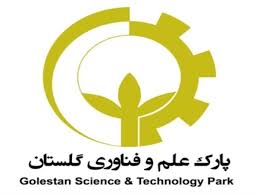 « صورتجلسه تحویل واحد استیجاری»براساس قرارداد شماره .....................................  مورخ  ....................... ، در تاریخ  .........................  یک باب واحد استیجاری به شماره واحد ............... واقع در ساختمان ....................................... به متراژ .............. به شرح موجودی وسایل زیر بصورت صحیح و سالم تحویل آقای/ خانم .................... نماینده شرکت ....................................................... به شماره تماس.......................... (طرف قرارداد) گردید.لیست وسایل و تجهیزات موجود تحویلی به واحد سایر توضیحات : تحویل گیرنده:                   نام و نام خانوادگی                                                   امضاء                     تحویل دهندگان (نمایندگان پارک):                                                                          مرکز رشد/امور مؤسسات                           واحد عمرانی                                     امین اموال                                           حراست               ردیفعنوان تعدادتوضیحات1234567